EXCEL Oefening 01 – kopiëren van cellenZet in kolom A1 t/m A21 de dagen van de week
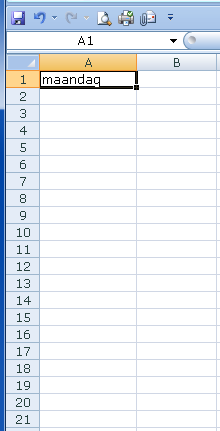 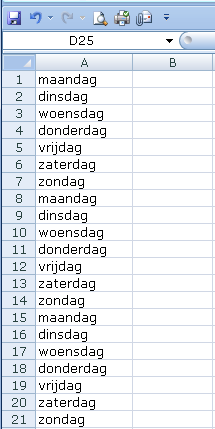 Zet in kolom B de navolgende getallen gecentreerd in de kolom.Zet in kolom C de volgende namenZet in kolom D de volgende namen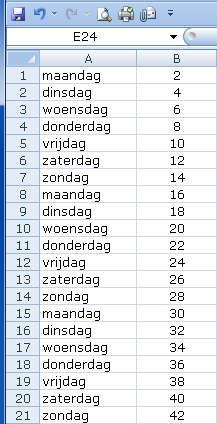 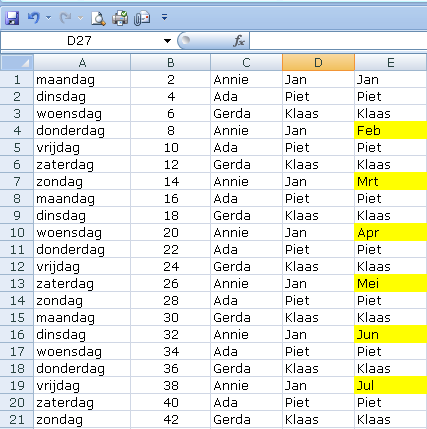 Kijk goed wat er fout kan gaan bij voornamen die lijken op namen van een maand !